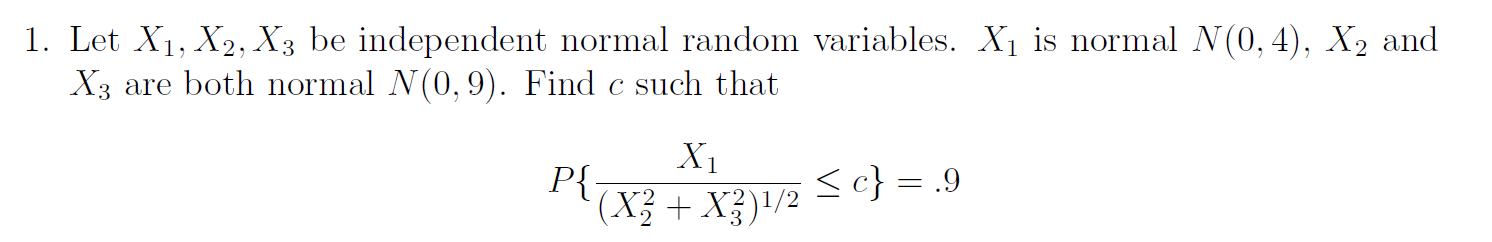 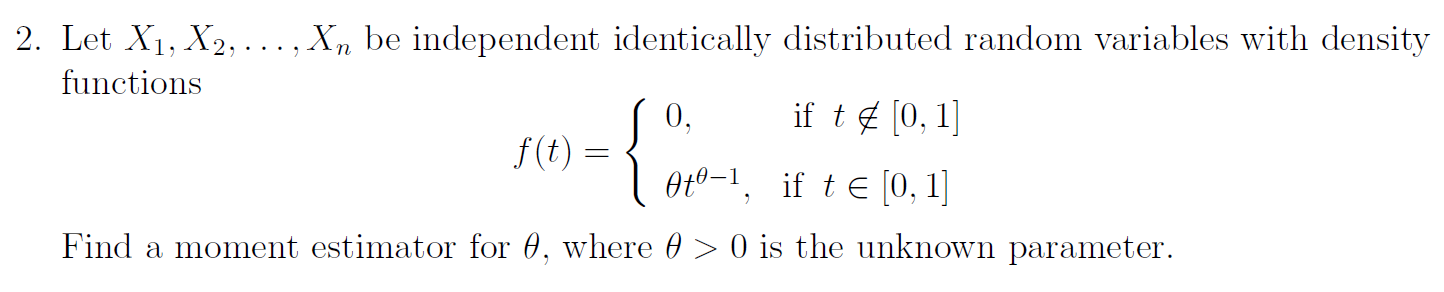 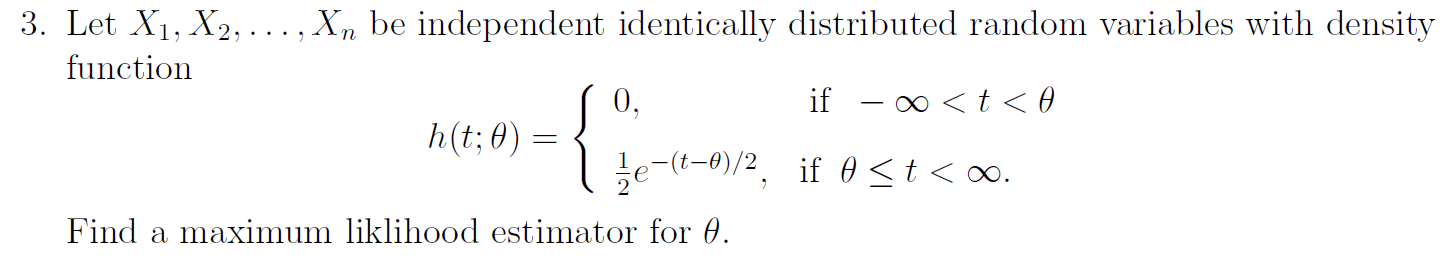 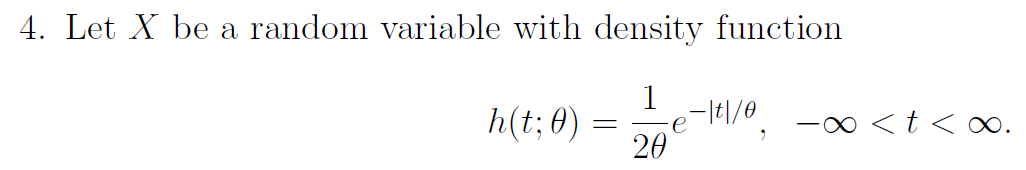 Find the CRLB for θ2.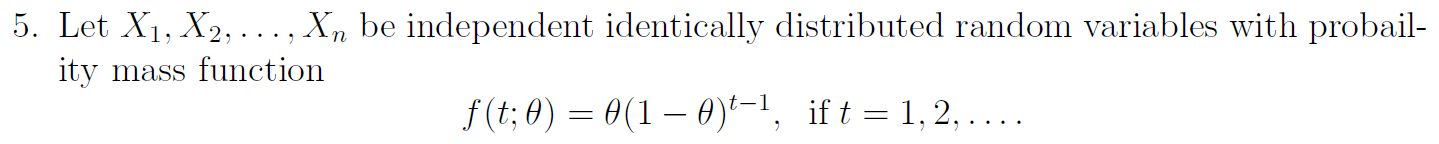 Find a sufficient statistic for 1/θ and then find a function thereof, which is unbiased for 1/θ.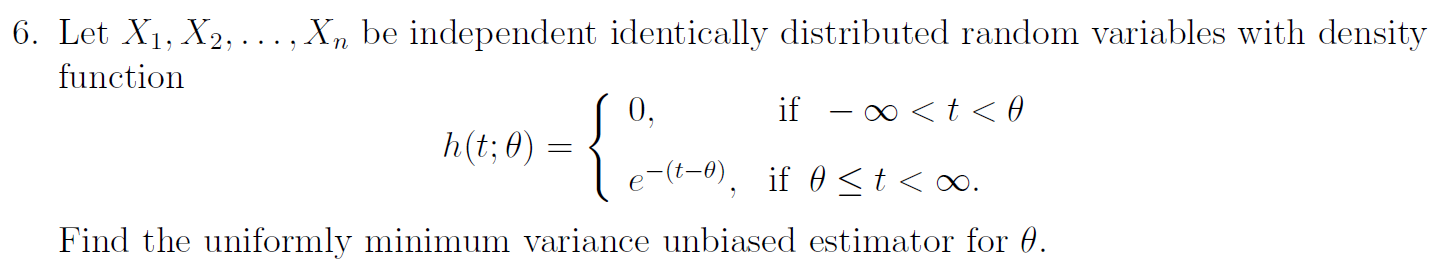 Explain how you know it is a UMVUE.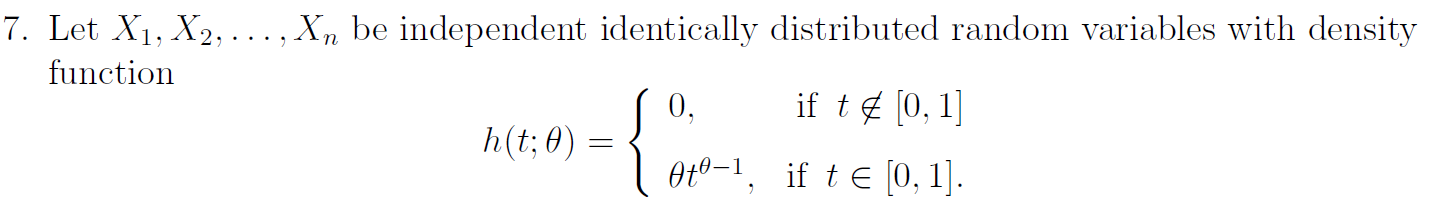 Find a sufficient statistic for θ.  Is this sufficient for eθ? 